1.pielikumsuzaicinājums piedalītiesTirgus izpētē“Manekenu un mulāžas iegāde”.TEHNISKĀ SPECIFIKĀCIJA Nr. 11Tirgus izpētes dalībnieks:	(dalībnieka nosaukums)2024.gada ___._______         (paraksts) *	   (paraksta atšifrējums)*ŠIS DOKUMENTS IR PARAKSTĪTS AR DROŠU ELEKTRONISKO PARAKSTU UN SATUR LAIKA ZĪMOGUNosaukumsSpecifikācijas apraksts un prasībasPretendenta piedāvājumsPRIEKŠMETSManekens pirmās palīdzības apmācībām ar detalizētu atdzīvināšanas pasākumu kvalitātes pašpārbaudes un kontroles sistēmu - Prestan Professional Adult Series 2000 ManikinPIELIETOJUMSpieauguša cilvēka manekens atdzīvināšanas apmācībaiKOMPLEKTĀCIJAmanekensiebūvēts sirds masāžas dziļuma un ritma sensorsiebūvēts elpināšanas sensorsiebūvēti LED indikatori sirds masāžas ritmamiebūvets skaļrunis ar audio signālu pareizam sirds masāžas dziļumamrezerves maināmie elpceļi 10.gabparnēšāšanas somamanekena marķēšanas uzlīmes1. att. Manekens pirmās palīdzības apmācībām ar detalizētu atdzīvināšanas pasākumu kvalitātes pašpārbaudes un kontroles sistēmu.(attēlam ir ilustratīva nozīme)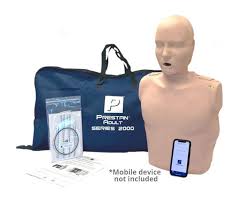 TEHNISKĀS PRASĪBASProfesionāls pieaugušo manekens pirmās palīdzības apmācībām ar detalizētu atdzīvināšanas pasākumu kvalitātes pašpārbaudes un kontroles sistēmu. Unikāla indikatoru sistēma, kas ļauj apmācāmajam pašam kontrolēt sirds masāžas saspiešanas biežumu un dziļumu, vadoties pēc LED gaismas indikatoriem un audio signāla Manekena galvenās īpašības:●	kompakts izmērs●	viegli un ātri sagatavojams darbam●	unikāla indikatora sistēma●	iespējams savienot ar aplikāciju caur Bluetooth®, ar telefonu, planšeti u.c. mūsdienīgiem rīkiem●	atdzīvināšanas pasākumu kvalitātes kontrole●	viegli un ātri maināms plaušu (elpināšanas) maiss●	pārnesāšanas somā ar iešūtu amortizējošu paliktni ceļiemgaišs vai tumšs ādas tonis.Nodrošina augstas kvalitātes, reālā laika, detalizētu atgriezenisko saiti par atdzīvināšanas pasākumu kvalitāti caur Bluetooth®. Aplikācija mēra un rāda ritmu, dziļumu, atslogošanu, elpināšanu un elpināšanas pauzes ilgumu, tādējādi ļaujot gan pasniedzējam, gan apmācāmajiem kontrolēt un būt pārliecinātiem par praktisko nodarbību kvalitāti.   Aplikācija sniedz detalizētu informāciju par atdzīvināšanas pasākumu kvalitāti un ir piemērota apmācāmā prasmju pārbaudei. Pie aplikācijas var pieslēgt līdz par 6 manekenus vienlaicīgi, kas pasniedzējam ļauj kontrolēt grupas prasmes. Rezutātus var atri pārsūtīt uz e-pastu detalizētākai analīzei.Atbilstība standartiem	AHA / ERC, sirds masāžas dziļuma un ritma mērīšanas sensors. Krūškurvja vizuāla izplešanās elpināšanas laikā, galvas atgāšana / eplceļu atbrīvošana, sirds masāžas pareiza dziļuma audio signāls, sirds masāžas ritma LED indikators, savietojamība ar bluetooth, specializēta iOS vai Android aplikācija. Elpceļu risinājums un materiāls	maināmi elpceļi (polietilēns), manekena korpusa materiāls - polipropilēna maisījumi, manekena ādas materiāls termoplastisks elastomērs, barošanas avots 2xAA baterijas. KVALITĀTES PRASĪBASIzstrādājumam jānodrošina droša lietošana, tas nedrīkst ievainot vai radīt apdraudējumu lietotājam.Izstrādājuma kopšanas, fizikāli mehāniskās ilgizturības, krāsu noturības īpašībām jāatbilst drošības prasībām un pienācīgās kvalitātes līmenim visā garantijas paredzētajā lietošanas laikā.Nav pieļaujama netīrumu klātbūtne, neparedzētu komponenšu atdalīšanās vai cita veida neregularitātes, vai deformācijas.IEPAKOJUMSPārnēsājama soma. Iepakojumam jānodrošina droša uzglabāšana un pasargāšana no apkārtējās videsGARANTIJAS PRASĪBASGarantijas laiks - ne mazāk kā 24 (divdesmit četri) mēneši no piegādes brīža.INFORMĀCIJA PAR IESPĒJĀM PIEGĀDĀT VAI SNIEGT TEHNISKAI SPECIFIKĀCIJAI ATBILSTOŠU PRECIManekenam  jābūt tīrāmam un dezinficējamam, izmantojot dezinfekcijas līdzekļus.Jābūt pievienotai detalizētai lietošanas un kopšanas instrukcijai latviešu un angļu valodā. Pretendentam jāiesniedz ražotāja vai tā autorizēta pārstāvja apliecinoši dokumenti, kas ļauj pretendentam nodrošināt tā piedāvātās preces izplatīšanu Eiropas Savienībā, tajā skaitā Latvijas Republikas teritorijā.INFORMĀCIJA PAR IESPĒJĀM PIEGĀDĀT VAI SNIEGT TEHNISKAI SPECIFIKĀCIJAI ATBILSTOŠU PRECIINFORMĀCIJA PAR IESPĒJĀM PIEGĀDĀT VAI SNIEGT TEHNISKAI SPECIFIKĀCIJAI ATBILSTOŠU PRECI(Aizpilda, ja attiecināms)PRECES PIEGĀDES IZPILDES TEERMIŅŠ IESPĒJAMO LĪGUMSAISTĪBU GADĪJUMĀ.PRECES PIEGĀDES IZPILDES TEERMIŅŠ IESPĒJAMO LĪGUMSAISTĪBU GADĪJUMĀ.(Aizpilda, ja attiecināms)NEVARAM SNIEGT TEHNISKĀ SPECIFIKĀCIJĀ ATBILSTOŠU PRECI, TAČU VARAM PIEDĀVĀT LĪDZVĒRTĪGU VAI LABĀKU PRECI, KAS NODROŠINA TEHNISKAJĀ SPECIFIKĀCIJĀ MINĒTO FUNKCIONALITĀTI (lūdzu atbildi izvērst vai atsūtīt savu piedāvājumu)NEVARAM SNIEGT TEHNISKĀ SPECIFIKĀCIJĀ ATBILSTOŠU PRECI, TAČU VARAM PIEDĀVĀT LĪDZVĒRTĪGU VAI LABĀKU PRECI, KAS NODROŠINA TEHNISKAJĀ SPECIFIKĀCIJĀ MINĒTO FUNKCIONALITĀTI (lūdzu atbildi izvērst vai atsūtīt savu piedāvājumu)(Aizpilda, ja attiecināms)